Podklady k samostudiu z důvodu uzavření základních škol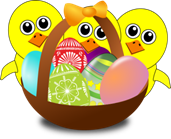 na dobu od 30. března do 8. dubna 2020 – 7.BČeský jazyk a literatura – učitel:  Mgr. Alena Lhotová                                        kontakt: Alena.Lhotová@zshajeslany.cz                                                                              Google Classroom – kurz megw6zkSloh: Zpracujte krátkou charakteristiku na téma „Moje oblíbená literární/filmová postava. Rozsah tři čtvrtě strany A4. Slohové práce zasílejte nejlépe elektronicky na e-mailovou adresu alena.lhotova@zshajeslany.cz.Mluvnice: Opakujte dosavadní probrané učivo – pomocí sešitů, učebnice, různých webových stránek.Písemně do sešitu zpracovat cvičení z učebnice s.51/cv.1 a), b), c), d)Literární výchova: Opakujte si pojmy z literární teorie. Stále přetrvává úkol zpracovat dva podvojné deníky z Vámi vybraných knih.Prosím všechny žáky, aby se přes své Google účty pokusili připojit na Google Classroom pro další možnosti komunikace. Kód kurzu: megw6zkOprav chyby:Buď vytiskni a oprav jako učitel, nebo opiš správně.Toto cvičení pošli paní učitelce ke kontrole.Myslivcovi vnoučci   	Kamil a Zbyněk si vzali podle dědečkovi rady zelené kloboučky a temější kabátky, aby se srneček nevyděsyl. Slíbyli, že budou sticha, že budou lechce dýchat a že nepromluvý ani slovíčko. 	Starostlivý dědeček vedl hochy stichlým borovým lesem, úskými pěšinami po paloucích z rozkvetlými vlčími máky, po zteskách lemovaných vonou mateřídouškou. Oba malí chlapci zhluboka odychovali, když spatřily paseku, na níž se měl srnec oběvit. Na dědečkův pokyn usedli do trávy za březovým křovým tak, aby jim viděli na paseku. 	Dědeček viňal z kapsy vábýtko a vyloudil z něho volání rozztoužené milující srnky. Z hlouby lesa se ozývaly trilky kosa, na větvi nad nimi se rozespívaly dvě pjenkavy, mezi trsy schnoucí trávy pobýhali na zemi čilý mravenci. Za zády zabzučely Kamilovy vosy. Od té doby, co ho poštípaly, se náramě bojí vosího pýchnutí. Dědeček jej však uklidnil. 	Najednou zapraskaly docela blízsko větvičky. Na štíhlých nohách vyběhl z houštiny srnec. Brzyčko ale pochopil, že zde srnu nenajde, a proto sklamaný zmizel za vysokými jedlemi. 	Vzrušení chlapci scházeli z dědečkem se stráně dolů do myslivny.Anglický jazyk – učitel: Mgr. Jana Rohlová                                                              kontakt: Jana.Rohlova@zshajeslany.cz                                                          Google Classroom – kurz eamhen2A) My Town (Village)1/ Vypracuj jednoduchý text o městě nebo vesnici, kde žiješ (min. 7 vět). Uveď základní údaje, zajímavosti, … 2/ Doplň obrázky, fotografiemi.3/ Zpracuj na počítači nebo „ručně“ (psaní, lepení, kreslení, …)4/ Formát čtvrtky, papíru A4 nebo A3.Po obnovení školní výuky s sebou přines projekt do školy, bude klasifikován.B) Opakování a shrnutí 4. lekce:- zopakovat si celou slovní zásobu 4. lekce – ústně- zopakovat si gramatikua) určitý člen s názvy místb) určitý a neurčitý členhttps://www.youtube.com/watch?v=KmDV31CmvG4c) neurčitá zájmenahttps://www.ef-czech.cz/pruvodce-anglictinou/anglicka-gramatika/neurcita-zajmena/d) osobní a přivlastňovací zájmenahttps://www.helpforenglish.cz/article/2009030805-osobni-a-privlastnovaci-zajmena-tabulkae) přítomný čas průběhový pro naplánovanou budoucnost- pracovní sešit strana 71-72https://www.ef-czech.cz/pruvodce-anglictinou/anglicka-gramatika/pritomny-prubehovy-cas-pro-naplanovanou-budoucnost/Pravidelně si doma opakuj a procvičuj dosud probranou slovní zásobu a gramatiku. Kdo má možnost, může k procvičování použít následující internetové stránky. (Pro zopakování základů uvádím i programy vhodné  i pro mladší děti).1.stupeň – ANGLICKÝ JAZYK – NEJLEPŠÍ WEBOVÉ STRÁNKY PRO VÝUKU ONLINEUMÍME ANGLICKY: https://www.umimeanglicky.cz/ČTENÍ PSANÝCH PŘÍBĚHŮ SE ZVUKEM : https://www.storyplace.org/PLNÁ KNIHOVNA PŘÍBĚHŮ SE ZVUKEM: https://www.commonlit.org/en/textsPOSLECHOVÁ CVIČENÍ S TEXTEM: http://www.elllo.org/POSLECHOVÁ CVIČENÍ S TEXTEM: http://englishspeak.com/UČENÍ HROU: https://www.gamestolearnenglish.com/DUOLINGO: https://www.duolingo.com/ANGLICKÉ PÍSNIČKY: https://www.youtube.com/user/SuperSimpleSongs/videosVYTVÁŘENÍ KOMIKSŮ: https://www.storyboardthat.com/storyboard-creatorINTERAKTIVNÍ PRACOVNÍ LISTY: https://www.liveworksheets.com/worksheets/en/English_as_a_Second_Language_(ESL)ONLINE SLOVNÍK: https://bab.la/VÝUKA ANGLIČTINY NA MĚSÍC ZDARMA: https://www.englishme.cz/OPAKOVÁNÍ HRAVĚhttps://www.skolasnadhledem.cz/profil/1-stupen/804-anglicky-jazyk2.stupeň UMÍME ANGLICKY: https://www.umimeanglicky.cz/ČTENÍ – ZPRÁVY PRO STUDENTY: https://www.newsinlevels.com/PLNÁ KNIHOVNA PŘÍBĚHŮ SE ZVUKEM: https://www.commonlit.org/en/textsPOSLECHOVÁ CVIČENÍ S TEXTEM: http://www.elllo.org/POSLECHOVÁ CVIČENÍ S TEXTEM: http://englishspeak.com/POSLECHOVÁ CVIČENÍ S OTÁZKAMI: https://www.esl-lab.com/POSLECHOVÁ VIDEA S TESTY: https://eslvideo.com/quizzes_beginning.phpNEPRAVIDELNÁ SLOVESA S MCFLUENCY: https://www.youtube.com/watch?v=egNPTRgURuoANGLIČTINA A HUDBA: https://lyricstraining.com/ANGLIČTINA A VIDEA: https://www.englishcentral.com/videosANGLIČTINA A TELEVIZE: https://ororo.tv/en/channelsDUOLINGO: https://www.duolingo.com/DOBRODRUŽNÉ TEXTOVÉ HRY: http://textadventures.co.uk/TVORBA KOMIKSŮ: https://www.storyboardthat.com/storyboard-creatorINTERAKTIVNÍ PRACOVNÍ LISTY: https://www.liveworksheets.com/worksheets/en/English_as_a_Second_Language_(ESL)ONLINE SLOVNÍK: https://bab.la/ANGLICKÁ SLOVÍČKA: http://www.ajslovicka.cz/YOUTUBE LEKCE ANGLIČTINY: https://www.youtube.com/playlist?list=PLF467B6C12B713A03VÝUKA ANGLIČTINY NA MĚSÍC ZDARMA: https://www.englishme.cz/TVORBA KOMIKSŮ: https://www.storyboardthat.com/storyboard-creatorINTERAKTIVNÍ PRACOVNÍ LISTY: https://www.liveworksheets.com/worksheets/en/English_as_a_Second_Language_(ESL)ONLINE SLOVNÍK: https://bab.la/ANGLICKÁ SLOVÍČKA: http://www.ajslovicka.cz/YOUTUBE LEKCE ANGLIČTINY: https://www.youtube.com/playlist?list=PLF467B6C12B713A03VÝUKA ANGLIČTINY NA MĚSÍC ZDARMA: https://www.englishme.cz/Ruský jazyk – učitel:  Viktoriia Ravliuk                                                                               kontakt:  vikyravliuk@seznam.czÚkoly s elektronickým odevzdáním - email: vikyravliuk@seznam.czUkončit projekt (téma: školní potřeby nebo školní předměty). Uč. str. 40, 41/3A)  - napsat číslice tužkou.Uč. str. 42/6).Projekt a úkoly které jsou označené vypracujte a vyfoťte například telefonen nebo naskenujte a pošlete prosím v emailu jako přílohu ke kontrole.  Úkoly s elektronickým odevzdáním - email: vikyravliuk@seznam.czVyběr vhodná přivlastňovací zájmena.              Это (мой/моя)...................................бабушка.              Это (твой/твоя) ………………………………брат?              Да, это (мой/моя) ..………………………..брат.              Это (твой/твоя)……………………………….тётя?              Нет, это (мой/моя)………………………….старшая сестра.Doplň přivlastňovací zájmena.              Это (jeho)………………………………………...собака.              Это (její)……………………………………………тетрадь.              Это (jejich)………………………………………..дом.              Это (vaše)………………………………………….семья?              Это (naše)………………………………………….семья.Přepis napište do sešitu, vypracujte, vyfoťte například telefonen nebo naskenujte a pošlete prosím v emailu jako přílohu ke kontrole. Téma: Pojmenovaní a krátké  představení členu své rodiny (žák sdělí jednoduchým způsobemzákladní informace o povolání svých rodičů).Připravení rozhovoru (podle cvičení  z uč. str. 42/6 s použitím slov ze str. 47  a také       přivlastňovacích zájmen z uč. str. 48). Opakování:Slovní zásoba - 4. lekce;Mluvnice:přivlastňovací zájmena – uč. str. 48;procvičování mluvnice (do školního sešitu):Vyber vhodná přivlastňovací zájmena.              Это (мой/моя)...................................бабушка.              Это (твой/твоя) ………………………………брат?              Да, это (мой/моя) ..………………………..брат.              Это (твой/твоя)……………………………….тётя?              Нет, это (мой/моя)………………………….старшая сестра.Doplň přivlastňovací zájmena.              Это (jeho)………………………………………...собака.              Это (její)……………………………………………тетрадь.              Это (jejich)………………………………………..дом.              Это (vaše)………………………………………….семья?              Это (naše)………………………………………….семья.Online cvičení pro ruský jazyk.Vycházejí z jednotlivých lekcí, které se nacházejí v učebnici. Pro využívání těchto online   cvičení se není třeba registrovat na webových stránkách. Všechna online cvičení jsou dostupná zdarmahttp://klett.cz/online_cviceni.php#lang=russian&book=knac_4&cap=4&test=1Online odkazy k poslechu:https://www.youtube.com/watch?v=7wsulecGLQkhttps://www.youtube.com/watch?v=s0zdK0m0gdoRuský jazyk – učitel: Mgr. Marie Čečrdlová                                                      kontakt: Marie.Cecrdlova@zshajeslany.cz                                                Opakovat si slovíčka 1. – 4. lekce s důrazem na 4. lekci.Opakovat si čtenou i psanou azbuku – viz pokyny ze 16. 3.2020.Pokračovat na přípravě vyprávění na téma POVOLÁNÍV pracovním sešitu dokončit na stránkách 47 - 53 cvičení 8 a 9.RJ – 7.BC – vypracovat písemně, oskenovat (ofotit) – poslat ke kontrole a ohodnocení na školní Outlook Mgr. Čečrdlové  pokud možno do 10. dubna 2020:Marie.cecrdlova@zshajeslany.czV pracovním sešitu dokončit na stránkách 47 - 53 cvičení 8 a 9.Německý jazyk – učitel: Mgr. Šimon Uxa                                                                    kontakt:  Simon.Uxa@zshajeslany.czSlovní zásoba – Pracovní sešit, str. 54 – 60Učebnice str. 64, cvičení 13, 14 – jen ústněPracovní sešit, str. 43, cvičení 7, 8, 9Učebnice str. 54 – 55, vytvoření projektu – „Komiks“ na téma „Návštěva“. Forma projektu – čtvrtka A4, nakreslit cca 4 obrázky a připsat text (žáci vychází z tématu „Návštěva“ uvedeného v učebnici na straně 54).Německý jazyk – Mgr. Alena Popélyová                                                           kontakt: Alena.Popelyova@zshajeslany.czGoogle Classroom – kurz  igazzdqÚkoly za prvních 14 dní (ke kontrole) – úkoly zadané k písemnému vypracováníNa papír – uč. str. 66/19,20,21 - poslatPrac.sešit-písemně- 43/7,8      44/10Veškeré zápisy do sešitu budou kontrolovány po nástupu do školy – nyní zapsat a učit se je, pracuj s uč.Nové úkolySlovní zásoba M/L3 – procvičovat nadáleOpsat do škol.sešitu názvy zemí – uč. 71PS – písemně 45/14a, bUč. 66/21 – pracuj se slovníkem/net-překladač, s PS + uč. – množné číslo – text zapiš čitelně na čtvrtku či kancelářský papír a doplň ho, obrázky zakresli barevně a text i s obrázky patřičně zvětši, aby byl rozložen na celé ploše. V závěru můžeš nakreslit své oblíbené zvíře a uvést, co rádo žere, pije. Tuto práci odevzdají žáci po nástupu do školy.Veškeré zápisy z uč. nebo opisování info z uč. budou kontrolovány po nástupu do školyMatematika – učitel:   Ing. Jan Týř                                                                                       kontakt: Jan.Tyr@zshajeslany.cz                                  Google Classroom – kurz  rv5zacf1.	Procvičování převodů jednotek (délka, obsah, čas, hmotnost. objem).-	Existuje celá řada on-line zkoušení převodů jednotek i se zpětnou kontrolou. Pro představu přikládám odkaz: http://www.zsvltava.cz/fyzika/prevody/2.	Znovu si teoreticky projít veškeré zápasy ke kapitole Rovnoběžníky a Lichoběžníky. -	jaké rovnoběžníky a lichoběžníky známe-	jejich vlastnosti a vzorce pro výpočty obvodů a obsahů-	učebnice matematiky 2. díl strany 5–26, veškerá teorie ve školním sešitě3.	příklady k vypracování do školního sešitu: 	A.	Vypočítejte obvod lichoběžníku ABCD: a = 40 dm, b = 2,1 m, c = 548 cm, d = 1,7 m.B.	Vypočítejte obsah lichoběžníku ABCD: a = 0,5 cm, c = 0,35 cm, v = 2,8 mm.C.	Vypočítejte délku ramen rovnoramenného lichoběžníku ABCD, znáte-li délky základen a obvod: a = 6,6 cm,                c = 0,17 dm, o = 157 mm. D.	Vypočítejte obsah pravoúhlého lichoběžníku ABCD s pravým úhlem při vrcholu A, je-li dáno: a = 3,1 dm,                c = 1,3 m, d = 21 cm.E.	Lichoběžník má obsah 204 cm2 a výšku 34 cm. Vypočítejte délku jeho střední příčky.-	V případě nejasností nebo jiných překážek pro vypracování úloh, ponechte úlohy rozpracované, řešení budeme dále konzultovat po návratu do školy.4.	Pro rýsování můžete využít alespoň pro představu webovou aplikaci -	https://www.geogebra.org/geometry?lang=cs5.	Důležitá informace-	Přes své Google účty se co nejdříve připojte na Google Classroom kód kurzu: rv5zacfObčanská výchova – učitel: Mgr. Jana Rohlová                                                     kontakt: Jana.Rohlova@zshajeslany.cz                                                          Google Classroom – kurz  x4wpd5vUč. str. 60-61 – přečti si a promysli úkoly a otázky – možnost použít internetUčebnice jsou k dispozici na vrátnici školy nebo na www.ucebnice-online.czZeměpis – Michaela Schrötterová                                                           kontakt: Michaela.Schrotterova@zshajeslany.cz                                                                                                                           Google Classroom – kurz  rditpojSouhrnné opakování veškerého dosud probraného učiva z území největšího světadílu Asie. Kapitoly na sebe navazují v sešitě takto (poloha, povrch, členitost, vodstvo, V Asie, Čína, Japonsko, J Asie, Indii, JZ Asie)Veškerá teorie v sešitu na zeměpis + zeměpisná poloha vybraných geografických míst – viz slepé mapy v sešitě (ostrovy, poloostrovy, pouště, nížiny, řeky, jezera, pohoří)Pro zkoušení slepé mapy: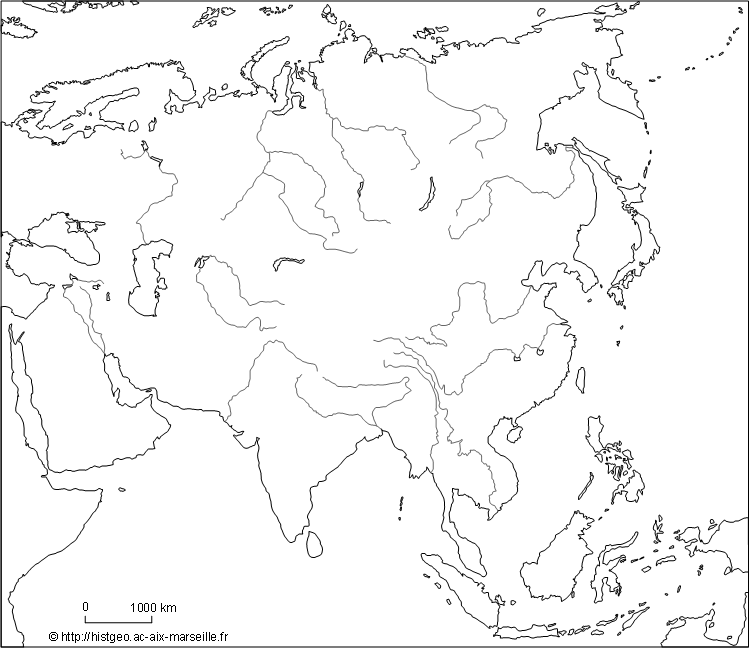 Používat výuková videa a cestopisné průvodce pro jednotlivé oblasti Asie. Ideální využití YouTube. National Geographic a dalších.NOVÁ LÁTKA – Asijští tygři a JV Asie (zápisky do sešitu)Učebnice Zeměpis světa 2 (zelená kniha) rozsah stran 50-55 přečístGoogle classroom- zapište se do kurzu – kód je: rditpoj- výpisky zašlu do kurzu v Google classroomDějepis – učitel: Mgr. Marie Čečrdlová                                                             kontakt: Marie.Cecrdlova@zshajeslany.cz                                                Téma: Renesance a humanismus Listy: str.4 – přečíst si výpis Učebnice: přečíst si str.141 – 145 Zkusit si ústně zodpovědět na některé otázky označené červenými puntíky ze strany 142 a 143(dole). Možno připravit si dobrovolný úkol nebo referát na toto téma (třeba Leonardo da Vinci, letohrádek Hvězda, zámek Litomyšl apod.) Do sešitu si můžeš nalepit (nakreslit ) obrázek nějaké renesanční stavby – hledej na Googlu, pomůže ti i učebnice. Můžete si zkusit nakreslit na čtvrtku psaníčkové sgrafito (viz str. 141 v učebnici), z hezkých prací lze udělat ve třídě výstavku. Opět doporučuji Dějiny udatného národa českého na Google - videoPro zopakování učiva lze na ČT2 zhruba od 13.45 hod. sledovat cyklus o Lucemburcích.Prosím vypracovat písemně odpovědi na otázky a poslat na můj e-mail: Marie.cecrdlova@centrum.czNejlépe do 10.4.2020 a pokud možno ve Wordu nebo odpovědi napsat přímo do mailu. Děkuji.1)Co je to humanismus2)Co je to renesance3)Jaké náměty uměleckých děl jsou v období renesance nové4)Kdo byl ideálem renesančního člověka5)Napiš jména renesančních umělců a vědců pokud možno s oborem jejich působnosti (např.Adam Michna z Otradovic – hudební skladatel, Galileo Galilei – astronom …)  Pomůže Ti učebnice Dějepis 7 - stránky 141 - 145Přírodopis – učitel: Mgr. Klára Hlaváčková                                                      kontakt: Klara.Hlavackova@zshajeslany.cz                         Google Classroom – kurz  qnla5xuKontrola práce z minulého období- vyfoť nebo naskenuj své odpovědi na otázky, které byly uvedeny v předchozím zadání (celkem 5) a pošli je na mail Klara.hlavackova@zshajeslany.cz1. Mechorosty + kapraďorosty- zopakuj si veškeré učivo mechorostech i kapraďorostech v sešitě i v učebnici, včetně obrázků. Vyzkoušej si cvičný test na adrese: https://drive.google.com/file/d/1A6ToArVj_jVWCRE57gDd7sLbVNsvOyti/view?usp=sharing2. Jehličnany – str 71. - 75- prostuduj si kapitolu o jehličnanech, včetně obrázků, nezapomeň na úvodní článek k semenným rostlinám- de sešitu nebo na čistý papír, který si pak do sešitu vlepíš, si pod nadpis Jehličnany opiš tučně vytištěné shrnutí – Znaky jehličnanů (strana 75)- vypiš si všechny uvedené zástupce (rodové i druhové jméno) a k nim jeden charakteristický znak, podle kterého ho poznáš (můžeš si ho i nakreslit):smrk ztepilý - dlouhé šišky směrem dolůmodřín opadavý - krátké jehlice ve svazcích po 30, které na zimu opadávají jedle bělokorá - šišky směrem vzhůru, ploché jehlice s dvěma světlými proužkyborovice lesní – jehlice ve svazku po dvouborovice kleč – keřovitého vzrůstu, poléhavé větvejalovec obecný – černomodré bobule používané jako kořenítis červený – červené bobule jedlé, zbytek rostliny jedovatýFyzika – učitel:  Ing. Pavel Rulf                                                                                        kontakt: Pavel.Rulf@zshajeslany.czProsím všechny žáky, aby se přes své Google účty pokusili připojit na Google Classroom pro další možnosti komunikace Google Classroom – kurz  ilnoj4mSpojené nádobyuč. fyziky str. 92 – 95 pozorně přečíst, nakreslit si obrázky s popisem, udělat výpisky do sešitu z fyziky.Umět vysvětlit a nakreslit: Co je to hadicová libela, použití; sifon (odpad) u umývadla, vany, záchodu; proč je odtok do odpadního potrubí výše nežli vtok do sifonu (proti pachová vodní zátka); co je to vodoznak a jeho použití; nakresli a vysvětli princip zdymadla, použití; jak pracuje gravitační vodárna ( s vodojemem); (umět využít hydrostatický tlak ph = ρ . g . h); jak pracuje tlaková vodárna (spínací tlak 200kPa, rozpínací tlak 400kPa).Prohlédni si videohttps://slideplayer.cz/slide/2348472/Zopakuj cvičení str. 95 / a) až c)Vypracovat otázky str. 95 / ot. 1 až 4, 6 – 9 - poslatAtmosférický tlakuč. fyziky str. 96 – 101 pozorně přečíst, nakreslit si obrázky s popisem, udělat výpisky do sešitu z fyziky (zatím do str. 99).Str. 102 zopakovat a) až c); prakticky si vyzkoušet str. 102 / cv. 1Přečti si a prohlédni videa na konci odkazuhttps://www.vedanasbavi.cz/orisek-42-zs-vnb-iii-02-atmosfericky-tlak?ID_mesta=1&IDp=4Informatika – učitel:  Ing. Věra Bělochová                                                         kontakt: Vera.Belochova@zshajeslany.cz                      Podklady k samostudiu – Informatika – 7. ročník - vyučující: Ing. Věra Bělochová, Ing. Pavel Rulf, Bc. Jakub FricWebové stránkyŽáci s přístupem na počítač pracují podle pokynů v kurzech:Žáci, kteří nemají přístup na počítač, načrtnou na formát A4 úvodní stránku svých webových stránek a zhotoví základní nadpisy - odkazy – banery - obrázky…. K jednotlivým odkazům připíší několik stručných informací, které by se po rozkliknutí měly zobrazit.Na druhou stranu papíru napíší pravidla, která se týkají ochrany práv duševního vlastnictví, konkrétně při tvorbě webových stránek – minimálně dvě.Hudební výchova – učitel: Bc. Lucie Fricová                                                           kontakt: Lucie.Fricova@zshajeslany.czSeznamte se v rámci vašich možností s hudebními servery a aplikacemi (určené pro mobilní telefon, tablet, aj.). Zkuste promyslet a zvážit, jakou z nich byste doporučili vašim spolužákům a proč. Vaše nápady sepište do sešitu.Výtvarná výchova – učitel:   Mgr. Hana Havelková                                         kontakt: Hana.Havelkova@zshajeslany.cz                                                  Pokračujte v započaté práci.Tělesná výchova – učitel:   Ing. Jan Týř                                                                              kontakt: Jan.Tyr@zshajeslany.cz                                  Dopřejte si oddych a odreagování od práce, můžeš použít následující videa:Posilování celého tělahttps://search.seznam.cz/?q=posilov%C3%A1n%C3%AD+cel%C3%A9ho+t%C4%9Bla+-+full+body+workout+-+fitness+go&url=https%3A%2F%2Fwww.youtube.com%2Fwatch%3Fv%3DWJug6iEhnSc&v=2&c=1&data2=GJOJjXnTlohr4HheVsyK_Z2OhC-veJE0O7_CJVPHpBxuk1osGswJADN7zeu7pYfSdlNz07rJWXa4KDKNx-nYZygyuB7RM5Wr5AKUngABfPXa-eqHJNeUa5OwBIdcfi_y-oLxI9Ygha1tFc9vb0UkYgszVPjNebo se naučit krátký tanečekhttps://www.youtube.com/watch?v=5Xx4tszZ-DEPříprava na cvičení a základy gymnastikyhttps://www.youtube.com/watch?v=jSfxt64TuPYRozcvička - Protahováníhttps://www.youtube.com/watch?v=ASufVEZE8ak6 minut RANNÍ JÓGYhttps://www.youtube.com/watch?v=30Zzbz3gXHQTělesná výchova – učitel:    Bc. Jakub Fric                                                                     kontakt: Jakub.Fric@zshajeslany.cz                                                                                     Zacvič si z doma podle následujícího videa. https://www.youtube.com/watch?v=jzeEq7YiEvs .Připrav si cvičení na běžeckou atletiku (min. 7 cviků) a udělej stručný popis cviku. Jako pomůcku můžeš využít předešlé video nebo následující odkazyhttps://www.svetbehu.cz/bezecka-abeceda-zakladni-znalost-kazdeho-bezce/https://www.youtube.com/watch?v=WYd_4WU6vWoZadání pro žáky, kteří nemají možnost připojení na internetUdělej si doma rozcvičku (min 2x za týden 15 – 20 min)Pro všechny:Zapiš si do deníku/bloku v jaké dny jsi cvičil a jak dlouhoTělesná výchova – učitel:  Viktoriia Ravliuk                                                                      kontakt:  vikyravliuk@seznam.czDopřejte si oddych a odreagování od práce, můžeš použít následující videa:Posilování celého tělahttps://search.seznam.cz/?q=posilov%C3%A1n%C3%AD+cel%C3%A9ho+t%C4%9Bla+-+full+body+workout+-+fitness+go&url=https%3A%2F%2Fwww.youtube.com%2Fwatch%3Fv%3DWJug6iEhnSc&v=2&c=1&data2=GJOJjXnTlohr4HheVsyK_Z2OhC-veJE0O7_CJVPHpBxuk1osGswJADN7zeu7pYfSdlNz07rJWXa4KDKNx-nYZygyuB7RM5Wr5AKUngABfPXa-eqHJNeUa5OwBIdcfi_y-oLxI9Ygha1tFc9vb0UkYgszVPjNebo se naučit krátký tanečekhttps://www.youtube.com/watch?v=5Xx4tszZ-DEPříprava na cvičení a základy gymnastikyhttps://www.youtube.com/watch?v=jSfxt64TuPYRozcvička - Protahováníhttps://www.youtube.com/watch?v=ASufVEZE8ak6 minut RANNÍ JÓGYhttps://www.youtube.com/watch?v=30Zzbz3gXHQKonverzace v anglickém jazyce – učitel: Mgr. Jana Rohlová                              kontakt: Jana.Rohlova@zshajeslany.cz                                                          Přírodovědný klub – učitel: Mgr. Klára Hlaváčková                                       kontakt: Klara.Hlavackova@zshajeslany.cz                         1. Herbář- pokračuj v práci na herbářia) pokud ses rozhodl pro klasický herbář:- rostliny už bys měl mít nasbírané, po dvou až třech týdnech lisování je můžeš vyndat- rozlož je na čisté čtvrtky či papíry velikosti A4, upevni je na několika místech pomocí tenkých proužků lepicí pásky- nezapomeň na etiketu s popisky v pravém dolním rohu (jméno rostliny, naleziště, datum sběru, jméno sběratele)- všechny herbářové položky ulož do desekb) pokud ses rozhodl pro fotoherbář:- rostliny už bys měl mít nafocené- nyní začni fotografie zpracovávat do prezentace- na jeden slide dávej vždy jen jednoho zástupce, nezapomeň ke každé rostlině uvést jméno rostliny, naleziště, datum sběru, jméno sběratelePřírodovědný klub – učitel: Ing. Tomáš Caska                                                        kontakt: Tomas.Caska@zshajeslany.cz                                                                                        HerbářZačni pracovat na vlastním herbáři. Máš dvě možnosti – klasický herbář s lisovanými rostlinami, nebo fotoherbář. Oba herbáře by měly obsahovat minimálně 20 druhů bylin. Nesmí obsahovat chráněné druhy.a) klasický herbář1. Rostliny sbíráme celé včetně přízemních listů a podzemních orgánů, nejlépe kvetoucí nebo plodné.2. Z podzemních orgánů před zakládáním vypereme nebo vydrolíme zeminu.3. Rostliny rozložíme na novinový papír tak, jak chceme, aby byla rostlina rozložena v herbáři, zatížíme. Pravidelně překládáme do suchých novin.4. Rostliny na papír lepíme bílou lepicí páskou. Položku opatříme herbářovou etiketou - jméno rostliny, naleziště, datum sběru, jméno sběratele.b) fotoherbář1. Pro zachycení jedné rostliny jsou ideální tři snímky: 1/ celkový pohled na stanoviště, kde roste (les, louka, břeh potoka…), 2/ pohled na celou rostlinu a 3/ detail květů, listů, nebo pupenů.2. Abychom předešli plagiátorství, je nutné mít na každém snímku své poznávací znamení – př. víčko od lahve, svůj prst, část boty… Zkrátka cokoliv, co se objeví na všech snímcích jako důkaz, že jsi opravdu autorem ty a ne nikdo jiný.3. Snímky zpracuj jako prezentaci, ke každé rostlině uveď jméno rostliny, naleziště, datum sběru, jméno sběratele.Doporučená literatura k určování rostlin Miloš Deyl – Naše květinySportovní hry – učitel:  Viktoriia Ravliuk                                                                            kontakt:  vikyravliuk@seznam.cz